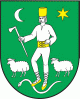 Obec ValaskáOZNÁMENIE PREROKOVANIA NÁVRHU urbanistickej štúdieObec Valaská, ako príslušný orgán územného plánovania podľa ustanovenia    § 16 zákona č. 50/1976 Zb. v znení neskorších predpisov, v súlade s ustanove-ním § 4 citovaného zákonaoznamujeprerokúvanie urbanistickej štúdie IBV Pod Lipovou, Valaská Návrh je vystavený na Obecnom úrade vo Valaskej na verejné nahliadnutie po dobu od 24. októbra 2022 do 24. novembra 2022.Do návrhu urbanistickej štúdie možno tiež nahliadnuť na webovej stránkewwwvalaska.sk.Verejnosť je oprávnená podať písomné pripomienky k návrhu prerokúvanej  územnoplánovacej dokumentácie na Obecný úrad vo Valaskej do 30 dní odo dňa oznámenia, to znamená do24. novembra 2022.Zverejnené dňa    24.10.2022Zvesené dňa         .........................OZNÁMENIE PREROKOVANIA NÁVRHU urbanistickej štúdieObec Valaská, ako príslušný orgán územného plánovania podľa ustanovenia    § 16 zákona č. 50/1976 Zb. v znení neskorších predpisov, v súlade s ustanove-ním § 4 citovaného zákonaoznamujeprerokúvanie urbanistickej štúdie IBV Pod Lipovou, Valaská Návrh je vystavený na Obecnom úrade vo Valaskej na verejné nahliadnutie po dobu od 24. októbra 2022 do 24. novembra 2022.Do návrhu urbanistickej štúdie možno tiež nahliadnuť na webovej stránkewwwvalaska.sk.Verejnosť je oprávnená podať písomné pripomienky k návrhu prerokúvanej  územnoplánovacej dokumentácie na Obecný úrad vo Valaskej do 30 dní odo dňa oznámenia, to znamená do24. novembra 2022.Zverejnené dňa    24.10.2022Zvesené dňa         .........................